EK 1RAPORTÖR DEĞERLENDİRME FORMU(Yeni Teklif )PROJE İLE İLGİLİ GENEL GÖRÜŞLERİNİZ:RaportörAdı Soyadı ve KurumuTarih/İmzaEK 2T.C. TARIM VE ORMAN BAKANLIĞITarımsal Araştırmalar ve Politikalar Genel MüdürlüğüYENİ TEKLİF PROJE FORMU*İş paketi şeklindeki projlerde “proje adı” “projeye ait iş paketinin adı, “bağlı olduğu proje adı” asıl projenin (T1/ T1+ /T3 vb.) adı olacak şekilde doldurulacaktır.PROJE TEKLİF EDEN KURULUŞUNPROJE LİDERİ PROJE EKİBİ*Proje bitiş tarihine, proje sonuç raporunun yazımı dahildir. Yazım alanları gerektiği kadar uzatılabilir. İŞBİRLİĞİ *Çalıştığı kuruluşun adı da belirtilecektir. İşbirliği yapılan kişilerde/kuruluşlarda kuruluş yetkilisinin imzası yer alacaktır Danışman ise Üniversite, Kurum/Kuruluş ise üst makam)PROJE ÖZETİ Proje başlığı, proje özeti ve anahtar kelimeler yazılmalıdır. Bu bölümde; çalışmanın amaçları ve uygulanacak yöntemler ile hedef ve çıktılara ilişkin kısaca bilgi verilmelidir. Özette, projenin AR-GE niteliği ile yaygın etkisine açıkça vurgu yapılmalıdır. Ayrıca nasıl yürütüleceği (deneysel tasarım/yaklaşım, yöntemler, ekip, aşamalar ve zaman) özetlenmelidir. Proje Başlığı/Özeti: Türkçe olarak en fazla 300 kelimeyle yazılmalıdır.Anahtar Kelimeler:	Abstract: Türkçe proje başlığı/özeti, ingilizce olarak yazılmalıdır.	Keywords:Projenin Amacı ve Gerekçesi: AR-GE ile giderilmesi planlanan ihtiyaç belirtilmelidir. Mevcut durum değerlendirmesi yapılarak projenin belirtilen ihtiyaca yönelik amacı ayrıntılı olarak yazılmalıdır.LİTERATÜR ÖZETİ: Bu proje alanında şimdiye kadar yurtiçi ve yurtdışında yapılan araştırmaları ve bu çalışmalardan elde edilen bulguların kısa bir özetini yazın. Teklif edilen araştırmanın mevcut bilgi birikimine ne gibi katkıda bulunacağı özellikle belirtilmelidir.MATERYAL ve METOT: Projenin bilimsel içeriği ve kullanılacak yöntemler/teknikler ile kullanılacak materyal ayrıntılı biçimde tanımlanmalıdır. Seçilen yöntemin diğerlerine göre üstün ve zayıf yönleri belirtilmelidir. Yapılacak ölçümler, derlenecek veriler ayrıntılı biçimde anlatılmalıdır.ÇALIŞMA TAKVİMİProje çerçevesinde yapılacak faaliyetler çalışma takvimi çizelgesinde gösterilmelidir. Projenin belli başlı aşamaları ve bunlardan her birinin ne zaman gerçekleşeceği açık biçimde belirtilmelidir. Çizelge gerektiği kadar çoğaltılabilir. Çalışma Takvimi Çizelgesi(*) Yazım vb. alanlar gerektiği kadar uzatılabilir.YÖNETİM DÜZENİProjede görev alacak kişilerin her birinin projedeki sorumluluğu ve çalışma takvimleri tanımlanmalıdır.* Katkı oranın tüm proje için toplamda 100 olacak şekilde araştırmacılara pay edilmesiPROJENİN PLANLANDIĞI GİBİ YÜRÜTÜLEMEMESİNE KARŞI ALINMIŞ ÖNLEMLER Projenin çıkmaza girmesi ve olası darboğazlara yönelik alınmış önlemlar yazılacaktır.Proje süresince ortaya çıkabilecek sorunlar, sağlık ve güvenlik önlemleri, oluşabilecek risklere karşı alınmış önlemler vb. hakkında bilgi verilmelidir. Proje Sonuçları Uygulama Planı (PSUP)Yeni teklif proje hazırlanırken, proje lideri tarafından, proje tamamlandıktan sonra elde edilmesi öngörülen çıktıların uygulamaya aktarılması ve yaygınlaştırılması amacıyla bir takvim doğrultusunda hazırlanır ve imzalanır. * Yazım vb. alanlar gerektiği kadar uzatılabilir.TALEP EDİLEN BÜTÇE Talep edilen bütçe ve gerekçesi belirtilmelidir. Analitik bütçe olarak 06 Sermaye Giderleri bölümünde aşağıda belirtilen tablo doldurulmalıdır. Proje süresi bir yıldan fazla ise yıllık maliyetler ayrı ayrı hesaplanmalıdır.I. Yatırım TutarıII. Bütçe Gerekçesi ve Yatırım Tutarının Dağılımı Talep edilen bütçeye ait bilgiler, “http://www.sbb.gov.tr” internet adresinde yer alan ilgili döneme ait Bütçe Çağrısı ve Bütçe Hazırlama Rehberi dikkate alınarak hazırlanır. Projede alımı öngörülen her tür alet ekipman (makine/teçhizat, laboratuvar alet ve cihazları) belirtilmelidir. Birden fazla kuruluş için yapılacak bütçe taleplerinde, her bir kuruluş için bütçe formları ayrı ayrı düzenlenmelidir.TALEP EDİLEN BÜTÇE: TL cinsinden belirtilir. Eğer proje süresi bir yıldan fazla ise yıllık maliyetler hesap edilir.PROJE KAPSAMINDA YÜRÜTÜLECEK İŞ PAKETLERİ LİSTESİ *Proje kapsamında elde edilecek ürün, teknik bilgi, model, patent gibi çıktılara ilişkin çok kısa bilgi verilmelidir.KAYNAKÇA TEKLİF ONAYINot 1: Üniversitelerde Dekan, diğerlerinde kurum/kuruluş üst yetkilisi tarafından imzalanmalıdır.Not 2: Proje Lideri ve Araştırmacıların özgeçmişlerinin (TAGEM CV Formatına göre hazırlanan, Enstitü web sayfasındaki güncel halde bulundurulan “link” kopyalanarak) proje teklifine eklenmesi zorunludur. Not 3: Etik kurul belgesi gerektiği durumlarda belgenin alınarak projeye eklenmesi zorunludur.YENİ TEKLİF PROJELERİN AYK’YA SUNUŞ FORMATISunum, proje konusu ile ilgili çalışma grubu koordinatörü tarafından yapılacaktır. Her proje için sunum süresi 5 dakikayı geçmeyecek şekilde hazırlanacaktır.  Sunumlar hazırlanırken Bakanlığımız Kurumsal Kimlik Kitapçığında yer alan E-Sunum sayfaları referans alınacaktır.Sunum içeriğinde aşağıdaki bilgilere yer verilecektir:Proje AdıProje TürüBağlı Olduğu proje AdıAFA’sıAraştırma Programı ve ÖnceliğiProjeyi Teklif Eden Kuruluşİşbirliği Yapılan Kuruluşlar ve KatkılarıBaşlama/Bitiş TarihiProje BütçesiProjenin Kısa ÖzetiProje Çıktıları ve Uygulamaya Aktarılması EK 4AYK KARARLARI*İş paketi şeklindeki projelerde “proje adı” “projeye ait iş paketinin adı, “bağlı olduğu proje adı” asıl projenin (T1/ T1+ /T3 vb.) adı olacak şekilde doldurulacaktır. Kurul Üyeleri ( her sayfa paraf, ilk sayfa imza )………..AFA ARAŞTIRMA YÖNETİM KOMİTESİ (AYK) ….. YILI TOPLANTISI KARARLARIYENİ PROJE TEKLİFİ / No:1DEVAM EDEN PROJELERDEVAM EDEN PROJELER / No:1*İş paketi şeklindeki projelerde “proje adı” “projeye ait iş paketinin adı, “bağlı olduğu proje adı” asıl projenin (T1/ T1+ /T3 vb.) adı olacak şekilde doldurulacaktır.Değişiklik Önerisi: Proje lideri tarafından …………………………………… talep edilmiştir. (Düzeltme önerisi varsa belirtilir.)Araştırma Yönetim Komitesi (AYK) Kararı: Sunulan değişiklikler uygun görülmüş/ret edilmiş ve Proje çalışmalarının devamına karar verilmiştir.SONUÇLANAN PROJELER / No: 1*İş paketi şeklindeki projelerde “proje adı” “projeye ait iş paketinin adı, “bağlı olduğu proje adı” asıl projenin (T1/ T1+ /T3 vb.) adı olacak şekilde doldurulacaktır.Değişiklik Önerisi:……………………………………Düzeltme önerisi varsa belirtilir.)Araştırma Yönetim Komitesi (AYK) Kararı: Tarımsal Araştırma Yönetimi Yönergesi gereğince, sonuç raporunun kabulüne ve TAGEM’e gönderilmesine/yayımlanmasına karar verilmiştir. AYK GENEL  KARARLAR…………………….. Daire Başkanlığı projelerinin görüşüldüğü …………………………….Araştırma Yönetim Komitesi (AYK) Toplantısı …./…/20…. tarihinde düzenlenmiştir. ………………………..Araştırmaları Fırsat Alanı  altında yürütülen ……… (rakam ile) adet yeni proje teklifi, …………….	(rakam 	ile) adet devam eden proje değişiklikleri ve ………………. (rakam ile) adet sonuçlanan proje raporu görüşülmüş ve 	karara 	bağlanmıştır.………………………… Araştırmaları Fırsat Alanı kapsamında yürütülen projelere ilişkin aşağıdaki kararlar alınmıştır. (Proje değişiklik ve onayları dışında genel karalar maddeler halinde belirtilir.)……………………………………………………….. karar verilmiştir.………………………………………………………  karar verilmiştir.  ………………………………………………………..karar verilmiştir.EK 5PROJE GELİŞME RAPORU FORMU*İş paketi şeklindeki projelerde “proje adı” “projeye ait iş paketinin adı, “bağlı olduğu proje adı” asıl projenin (T1/ T1+ /T3 vb.) adı olacak şekilde doldurulacaktır.1.Başlıca Faaliyetlerin Gerçekleşme Durumu: * Projedeki değişiklikler AYK’da onaylandıktan sonra yürürlüğe girer.EK 6-APROJE SONUÇ RAPORU(Kapağı Bakanlık kurumsal kimliğine göre hazırlanır.)Güncel Bakanlık LogosuT.C. TARIM VE ORMAN BAKANLIĞITarımsal Araştırmalar ve Politikalar Genel MüdürlüğüPROJE SONUÇ RAPORUPROJE ADIPROJE NUMARASIPROJE LİDERİARAŞTIRMACILARYÜRÜTÜCÜ KURULUŞAY/YILİLPROJE SONUÇ RAPORU EK 6-BSONUÇ RAPORU DİSPOZİSYONUKapak: Logo ve renk Bakanlık kurumsal kimliğine göre hazırlanır.Hazırlanan kapakta; ortada “T.C. Tarım ve Orman Bakanlığı, Tarımsal Araştırmalar ve Politikalar Genel Müdürlüğü” başlığı bulunacaktır. 	Başlığın altında “Proje Sonuç Raporu” ibaresi bulunacaktır. Kapak ortasına proje adı büyük puntolarla yazılacak, hemen altına ortaya Proje numarası, onun altında araştırmacıların adı ve soyadları projeye katkılarına ve çalışma sürelerine göre yer alacaktır. Ekibin kalabalık olduğu projlerde ise, dış kapakta sadece liderin adı, iç kapakta ise tüm araştırmacıların adları projeye olan katkılarına ve çalışma sürelerine göre sırasıyla yazılır. Kapağın alt kısmına raporun temin edilebileceği yerin adresi (Yürütücü Kuruluş) ile yayın yılı ve ili yazılacaktır. Baskı aşamasında kapak sayfası Bakanlık kurumsal kimliği formatına göre hazırlanacaktır. Önsöz: Proje hakkında çok kısa ve olağan bilgiler verilip projenin Bakanlık ve varsa destekleyen diğer kuruluşların isimleri belirtilecektir. İçindekiler: Sonuç raporunun ana ve alt başlıklar ile bunların sayfa numaraları verilecektir. Kısaltma Tanımları: Rapor içerisinde yer alan kısaltmalara ilişkin tanımlar içindekiler bölümünün arkasına eklenecektir.Çizelge ve Şekil Listeleri: Rapor içerisinde yer alan çizelgeler ve şekil listeleri sayfa numaraları ile birlikte içindekiler bölümünün arkasına eklenecektir.Özet: Çalışmanın bilimsel ve teknik ana hatları ile amaç, materyal ve metot ile bulguların özetini veren Türkçe ve İngilizce metindir (en fazla 300 kelime).Anahtar Kelimeler: Türkçe ve İngilizce (en fazla 10 kelime) verilmelidir.Giriş: Bu kısımda araştırmada ele alınan sorun tanımlanacak, araştırmanın dayanağı ve amacı açıklanacaktır.Literatür Özeti: Araştırma konusunda ülke içi ve dışında yapılan çalışmalarla ilgili özet bilgiler bu kısımda verilecektir.Materyal ve Metot:Bu kısımda kullanılan materyal ile yararlanılan metotlar açıklanacaktır. Bulgular ve Tartışma: Araştırmada elde edilen bulgular çizelge ve şekiller ile gösterimlerle anlatılacaktır. Araştırmada elde edilen bulgular, daha önce yapılmış araştırmaların sonuçları ile karşılaştırılarak varılan kararlar açıklanacaktır. Sonuç: Bulguların pratikte kullanma imkânları ve uygulamaya aktarılma yolları, sağlayacağı faydalar ile varsa ortaya çıkan yeni araştırma konuları açık şekilde yazılacaktır.Kaynakça: Bu kısımda, araştırmada ve eserin yazılmasında faydalanılan kaynaklar yazarların soyadlarına göre alfabetik olarak sıralanacaktır.Özgeçmiş: Projede görevli  personele ilişkin, Enstitülerin web sayfalarında TAGEM cv formatına göre hazırlanan güncel  özgeçmişler, başvuru sırasında “link olarak” PTS sistemine eklenecektir. Diğer proje paydaşlarına ilişkin özgeçmişlere erişim, ARBİS üzerinden veya kendi bildirdikleri kurumsal linklerin sisteme yüklenmesi ile gerçekleştirlecektir.Proje Yazım Formatı:Metin, beyaz A4 (210 x 297 mm) kağıdın bir yüzüne, 10 punto boyutunda Times New Roman yazı karakteri kullanılarak yazılır. Ancak çizelgeler ya da formüller, karşılaşılan zorunlu hallerde, okunabilir olması şartıyla daha düşük punto (8-9) ile dik ve normal harflerle yazılır.Dipnotlar ise 10 punto boyutunda, metnin genelinde kullanılan yazı karakterinde, dik ve normal harflerle yazılır. Başlıklarda koyu (bold) harfler, yabancı dildeki deyim ve özel isimlerde ise yatık (italik) harfler kullanılır. Virgül, nokta ve diğer noktalama işaretlerinden sonra bir karakter boşluk bırakılır. Her sayfada tüm yönlerden 2,5 cm boşluk bırakılmalıdır. Dipnotlar var ise bu sınırlar içinde kalmalıdır. Proje metni 1,5 aralıkla yazılır. Önsöz, kısaltmalar, sembol, şekil listeleri, kaynakça, ekler, özgeçmiş, metin içindeki şekillerin isim ve açıklamaları ile dipnotlar 1 aralıkla yazılır. Sayfada çerçeve, gölgelendirme vb. uygulamalar kullanılmamalıdır.Tüm çizelgeler numaralandırılmalıdır. Çizelge başlıkları, çizelgenin içeriğini tam olarak yansıtacak şekilde çizelge üzerine yazılmalı ve sonunda noktalama işareti kullanılmamalıdır. Çizelge başlıklarında ilk harfler büyük yazılmalıdır. Çizelgedeki tüm kenarlar aynı koyuluk ve kalınlıkta çizilmelidir. Çizelgelerde kaynak, hemen çizelgenin altına ve 8 punto olarak yazılmalıdır. Çizelge araçlarında yükseklik 0,5 olarak ayarlanmalıdır. Tüm sayfa altlarında sayfa numaraları sağ alt kısımda olmalı, sayfa numaralarının önünde ve arkasında ayıraç, çizgi vb. karakterler kullanılmamalıdır.El Broşür (Liflet) Örneği: Araştırmadan elde edilen bulguların kullanıcılara tanıtılması ve uygulanma usullerini gösteren, yalın, anlaşılması kolay, resim ve şekillerle desteklenen bir el broşürü sonuç raporuna ilave edilecektir. Liflet Ek 15’deki Bakanlık kurumsal kimliği formatına göre hazırlanacaktır. EK 6-C 					PROJE SONUÇLARI UYGULAMA PLANI 	Proje tamamlandıktan sonra elde edilen çıktıların uygulamaya aktarılması ve yaygınlaştırılma adımlarının takip edilebilmesi amacıyla, proje lideri tarafından hazırlanır ve imzalanır. Proje tamamlandıktan sonra, aşağıdaki çıktıların uygulamaya aktarılması ve yaygınlaştırma adım ve mekanizmaları somut olarak ve kısaca belirtilmelidir.Çeşit, ırk, hat, aşı, ilaç ya da teknoloji ise; tescil, patent ve özel sektöre devri ile ilgili mekanizmalar,Sürekli projelerde ise; ilk 4 yıllık dönemde ne elde edileceği/edildiği, ara materyalden yararlanacak diğer araştırma kuruluşlarının kimler olacağı, Metot ya da yöntem ise; kullanacak kurumlara duyurulması,Mevzuat değişikliği gerektiren sonuçlar ise; ilgili Bakanlık ya da birimlere ulaştırılması, uygulamaya aktarma aşama ve mekanizmaları adım adım somut olarak belirtilmelidir.Proje çıktıları; üçüncü şahısların anlayabileceği dilde liflet, broşür, el kitapçığı haline getirilerek, faydalanıcılar (İl, İlçe Müdürlükleri, STK ve özel sektör vb.) ile paylaşılır ve resmi yazı ile  de TAGEM’e gönderilir. Eğitim Yayın Dairesi işbirliğinde yapılan ve çarpan etkisi ile yaygınlaştırılabileceği düşünülen projeler, AK’da değerlendirildikten sonra takibi yapılır ve kabul görülen projeler TAGEM’e resmi yazı ile bildirilir.Enstitü Müdürlüklerince o yıl içerisinde tamamlanan projeler BAV toplantısı,  icracı Genel Müdürlük, STK ve Özel Sektör katılımıyla oluşturulacak   toplantı, tanıtım, proje günleri vb. gibi farkındalık çalışmaları ile yaygınlaştırılır.Sonuçlar, kongre, sempozyum, bildiri, yayın, broşür, kitap vb. bilimsel etkinlikler ile de uygulamaya aktarılır.YÖNETİM DÜZENİProjede görev alan kişilerin her birinin projede gerçekleştirdiği faaliyetler tanımlanmalıdır.* Katkı oranın tüm proje için toplamda 100 olacak şekilde araştırmacılara pay edilmesiEK 6-DKAYNAKÇA Bibliyografik Veriler Genel Düzenleme ŞekliYararlanılan kaynak; Periyodik yayın ise; Yazar(lar)ın soyadı, adının baş harfi, yılı, makale adı, derginin adı (varsa uluslararası kısaltmaları), cilt no, sayı no, başlangıç ve bitiş sayfa no. Örnek :SHARMA G.P., VERMA R.C., PATHARE P.B., (2005a). Thin-layer infrared radiation drying of onion slices, Journal of Food Engineering, 67, 361–366.Kitap ise; Yazar(lar)ın soyadı, adının baş harfi, yılı, kitabın adı, editörün adı (varsa), cilt no, basımevinin adı, yayınlandığı yer, sayfa no.Örnek :ARIMAN, A., (1978). Progress in Particle and Nuclear Physics, ed: Wilconsin D., Vol: 1, Pergamon, New York, Pp: 41.Tez ise;Yazar(lar)ın soyadı, adının baş harfi, yılı, tezin adı, tezin türü (Ph.D., M.Sc.), tez çalışmasının yapıldığı kuruluşun adı ve adresi.Örnek :TAŞCIOĞLU, S., (1984). Blister Bakırın Perlitle Arıtılması, (Doktora Tezi), İstanbul Üniversitesi Mühendislik Fakültesi. Tebliğ veya rapor ise; Yazar(lar)ın soyadı, adının baş harfi, yıl, tebliğin adı, kongre-seminer adı, sunulduğu yer, basım yeri, sayfa no.Örnek :FEUER, H., AYDIN, A., (1977). Preperation and Reactios of 4-Nitro-5,6-Diphenyl-2H-Pyridazine-3-one, 6th Int. Congress of Heterocyclic Chemistry, Tehran-Iran, pp: 418-419.Web sayfası ise Örnek:Anonim (2018). http://www.tarimorman.gov.tr, Kanatlı Sektör Belgesi 2017, Erişim Tarihi:12.2.2018EK 7RAPORTÖR DEĞERLENDİRME FORMU(Sonuç Raporu)Raportör                                                                          Adı Soyadı ve KurumuTarih/İmza EK 8PROJE İZLEME VE DENETİM FORMU *İş paketi şeklindeki projelerde “proje adı” “projeye ait iş paketinin adı, “bağlı olduğu proje adı” asıl projenin (T1/ T1+ /T3 vb.) adı olacak şekilde doldurulacaktır. PTS’ye yüklenecektir.Tarih:…../….../20….1) Değerlendirme Ekibi 	  2)		                      3)Adı Soyadı	:	Adı Soyadı	:	Adı Soyadı	:Ünvanı	:	Ünvanı	:	Ünvanı	:İmzası	:	İmzası	:	İmzası	:EK 9T.C.TARIM VE ORMAN BAKANLIĞITarımsal Araştırmalar ve Politikalar Genel MüdürlüğüT3 PROJE TEKLİF FORMU*İş paketi şeklindeki projelerde “proje adı” “projeye ait iş paketinin adı, “bağlı olduğu proje adı” asıl projenin (T1/ T1+ /T3 vb.) adı olacak şekilde doldurulacaktır.T3 PROJE YÖNETİM KOMİTESİ*TAGEM ve Projeyi teklif eden birimden Teknik Koordinatör/MühendisİŞBİRLİĞİ *Çalıştığı kuruluşun adı da belirtilecektir.PROJE YÜRÜTÜCÜSÜ KURUM*TAGEM EnstitüsüT3 PROJE LİDERİPROJE İŞ PAKETİ  LİDERLERİ*		*Her iş paketini yürüten Proje LideriPROJE  İŞ PAKETİ  ARAŞTIRMACILARI*	*Her iş paketini yürüten proje ekibiPROJE ÖZETİProje başlığı, proje özeti ve anahtar kelimeler yazılmalıdır. Bu bölümde; çalışmanın amaçları ve uygulanacak yöntemler ile hedef ve çıktılara ilişkin kısaca bilgi verilmelidir. Özette, projenin AR-GE niteliği ile yaygın etkisine açıkça vurgu yapılmalıdır. Ayrıca  nasıl yürütüleceği (deneysel tasarım/yaklaşım, yöntemler, ekip, aşamalar ve zaman) özetlenmelidir.ÇALIŞMA TAKVİMİProje çerçevesinde yapılacak faaliyetler çalışma takvimi çizelgesinde gösterilmelidir. Projenin belli başlı aşamaları ve bunlardan her birinin ne zaman gerçekleşeceği açık biçimde belirtilmelidir. Çizelge gerektiği kadar çoğaltılabilir.(*) Yazım vb. alanları gerektiği kadar uzatılabilir.YÖNETİM DÜZENİProjede görev alacak kişilerin her birinin projedeki sorumluluğu ve çalışma takvimleri tanımlanmalıdır.PROJE SONUÇLARI UYGULAMA PLANI (PSUP) Proje tamamlandıktan  sonra  elde  edilmesi öngörülen çıktıların uygulamaya  aktarılması ve yaygınlaştırılması proje lideri tarafından hazırlanır ve imzalanır.TALEP EDİLEN BÜTÇETalep edilen bütçe ve gerekçesi belirtilmelidir. Analitik bütçe olarak 06 Sermaye Giderleri bölümünde aşağıda belirtilen tablo doldurulmalıdır. Proje süresi bir yıldan fazla ise yıllık maliyetleri ayrı ayrı hesaplanmalıdır. (TL cinsinden belirtilir. Eğer proje süresi bir yıldan fazla ise yıllık maliyetler hesap edilir.)TALEP EDİLEN BÜTÇE : II. Bütçe Gerekçesi ve Yatırım Tutarının DağılımıTalep edilen bütçenin üçüncü ve dördüncü düzey dağılımlarını, “http://www.bumko.gov.tr” internet adresinde yer alan Bütçe Hazırlama Rehberi ve performans bütçe kodları dikkate alınarak detaylı olarak yazılmalıdır. Projede alımı öngörülen her tür alet ekipman (makine /teçhizat, laboratuar alet ve cihazları) belirtilmelidir. Birden fazla kuruluş için yapılacak bütçe taleplerinde, her bir kuruluş için bütçe formları ayrı ayrı düzenlenmelidir.PROJE KAPSAMINDA YÜRÜTÜLECEK İŞ PAKETLERİNİN LİSTESİ*Proje kapsamında elde edilecek ürün, teknik bilgi, model, patent gibi çıktılara ilişkin çok kısa bilgi verilmelidir.KAYNAKÇA TEKLİF ONAYI *TAGEM ve Proje Telifinde Bulunan Birim Genel MüdürüEK-10Herhangi bir Program Kapsamında Olmadan Yabancı Ülkelerle İkili İşbirliği Tesis Edilmesi  İstenmesi Durumunda Dikkate Alınması Gereken HususlarYabancı ülkeler ile yapılacak uluslararası proje ve işbirliklerinde takip edilmesi gereken süreç ve prosedürlere açıklık getirmek üzere TAGEM’e bağlı Araştırma Enstitüleri ile diğer ülkeler arasında “ikili işbirliği” yapılması ve geliştirilmesi durumunda dikkat edilmesi gereken hususlar aşağıda belirtilmektedir. Yabancı bir ülke ile ikili işbirliği yapılmak istenmesi durumunda Hukuki dayanak önem arz ettiğinden ilgili ülke ile Tarım Yürütme Komitesi (TYK) İşbirliği Protokolü, Mutabakat Zaptı vb. anlaşmaların olup olmadığı ve bu anlaşmaların tarımsal araştırmalar konusunda işbirliği maddesi içerip içermediği mutlaka incelenmelidir. Bu bilginin edinilmesi için Avrupa Birliği ve Dış İlişkiler Genel Müdürlüğü (ABDGM) web sayfası “İkili İlişkiler” başlığı altındaki listenin incelenmesi ya da TAGEM İlgili Daire Başkanlığı ile iletişime geçilmelidir.  Herhangi bir çatı anlaşma bulunmuyor ise TAGEM’e bu yönde bir talep yapılabilir. TAGEM bu talebi ABDGM’ye iletecektir. Bu durumda Araştırma Enstitülerinin ikili işbirliği yapma veya geliştirme yönünde adım atmamaları tercih edilir. Ancak söz konusu işbirliği önemli ve elzem bir nitelikte ise Genel Müdürlük düzeyinde işbirliğine gidilebilir. Çatı anlaşma(lar) kapsamında Araştırma Enstitülerinin diğer ülkelerdeki Araştırma Kuruluşları ile işbirliği yapmak istemesi durumda TYK veya ilgili üst belgeye atıf yapmak koşuluyla “Protokol” ya da “İyi Niyet Beyanı” hazırlanabilir ve TAGEM Genel Müdürü imzası ile anlaşma yapılabilir. İki Araştırma Enstitüsü arasında “İyi Niyet Beyanı” yerine “Protokol” tercih edilmelidir. Bu belgelerde ilgili Araştırma Enstitüsünün ismi metin içerisinde zikredilebilir. İşbirliği protokolü ve/veya iyi niyet beyanı ikili işbirliğinin genel çerçevesini belirleyen bir girizgah ile başlamalı ve işbirliğinin teknik kısımlarının detaylandırılması ile devam etmelidir. İşbirliğinin gerçekleşmesine imkân tanıyan çatı anlaşmanın tarımsal araştırmalar maddesine giriş kısmında gönderme yapılmalıdır. İşbirliği ilgili maddeye dayandırılmalıdır. Protokol ve/veya iyi niyet beyanının uluslararası bağlayıcılığı olmadığına dair ilgili dokümanın en sonuna madde eklenmelidir. Enstitülerin gerçekleştireceği ikili işbirliği anlaşma metni geliştirilmesi sırasında TAGEM’den görüş alınmalıdır. TAGEM, oluşturulan taslak anlaşma metnine son halini vermek üzere ABDGM görüşünü alır.İmzalanacak Protokollerde değişebilecek koşullar nedeniyle doğrudan kişi isimleri değil ihtiyaç duyulan birim (örn: buğday ıslah birimi) ya da uzmanlık adı (örn: Ziraat Mühendisi) kullanılmalıdır.Araştırma Enstitüleri işbirliği yapacakları ülkeler ile iletişime geçerken kurumsal yolları tercih etmelidirler. Protokol metinlerinin imzacıları mütekabiliyet esasına göre belirlenmelidir.  https://www.tarimorman.gov.tr/ABDGM/Menu/74/Anlasma-Ve-ProtokollerEK 11DOKTORA TEZİ ÖNERİ FORMU*Tez Konu Başlıklarının ÖzetiEK 12PSUP İZLEME VE DENETİM FORMU PTS’ye yüklenecektir.İzleme Tarihi:…../….../20…. İzleme ve Değerlendirme Ekibi (en az 2 kişi) 	  1)		                      2)				3)Adı Soyadı	:	Adı Soyadı	:	Adı Soyadı	:Ünvanı	:	Ünvanı	:	Ünvanı	:İmzası	:	İmzası	:	İmzası	:EK 13İZLEME PROGRAMIEK 14DIŞ PAYDAŞ KATILIŞ/AYRILIŞ FORMUProje yardımcı araştırmacı değişikliklerinde ve diğer katılımcı hareketlerinde doldurulacaktır.	……………….. başlıklı ve ………… numaralı projede proje personeli olarak yer alan ve Proje Önerisinde adı geçen yukarıda belirtilen kişiler, ilgili projeden çıktıkları durumda sunulan projeye ilişkin herhangi bir hak talebinde bulunmayacaklarını kabul ve taahhüt etmektedirler.Yukarıda bilgileri ve imzaları bulunan Yardımcı Araştırmacılarla ilgili değişiklik önerisinin kabulünü arz ederim. O N A Y…./…/20..………………………Enstitü MüdürüEK-15 EL BROŞÜR (Liflet)													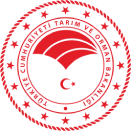 Proje Adı:Proje Adı:1Projenin ülke tarımına katkısı ve sektör ihtiyaçları açısından önceliği2Konu bakımından daha önce çalışılıp çalışılmadığı, çalışılmış ise tekrar çalışmayı gerektirip gerektirmediği3Projenin uygulanabilirliği, erişilmesi istenen amaca uygun yöntemler ve materyal kullanımı4Yeni bir teknoloji/yöntem/sistem/ürün/teknik geliştirilmesi durumu5Talep edilen bütçenin proje amaçları ve ihtiyaçlarına uygunluğu6Yürütüleceği yerin uygunluğu, altyapı ve proje ekibinin yeterliliği7Proje çıktılarının somut, ölçülebilir ve uygulanabilir olması durumu (PSUP)8Kapsamının literatür ile ilişkilendirmesi ve yeterli literatür taranıp taranmadığı9Projenin AR-GE niteliğiGenel Değerlendirme, Öneriler ve SonuçGenel Değerlendirme, Öneriler ve SonuçUYGULANABİLİRDÜZELTİLEBİLİRUYGULANAMAZPROJE ADI *PROJE TÜRÜT1, T1+, T3 BAĞLI OLDUĞU PROJE ADI*ARAŞTIRMA FIRSAT ALANI 11 AFA’dan ilgili olanıARAŞTIRMA PROGRAMI AFA içerisinde yer alan program (Çalışma grubu adı)ARAŞTIRMA KONUSUProgram altında yer alan konunun adıADI ADRESİADI SOYADIKURUMU TELEFONUE-POSTA ADI SOYADIKURUMUARAŞTIRMACI/YARDIMCI PERSONELE-POSTAPROJE TOPLAMBÜTÇESİ (TL)PROJE BAŞLAMA TARİHİ
(GÜN/AY/YIL)PROJE BİTİŞ TARİHİ
(GÜN/AY/YIL)*İMZA01/01/20..…./…/20..İŞBİRLİĞİ YAPILAN
KİŞİLER*/ KURULUŞLARİŞBİRLİĞİ ŞEKLİ (DANIŞMAN*/AYNİ/NAKDİ)PROJEDEKİKATKISIİMZAYapılacak FaaliyetlerAylarAylarAylarAylarAylarAylarAylarAylarAylarAylarAylarAylarAylarAylarAylarAylarAylarAylarAylarAylarAylarAylarAylarAylar123456789101112131415161718192021222324Adı SoyadıAraştırmacıların Projeye KatkılarıAraştırmacıların Projeye KatkılarıAraştırmacıların Projeye KatkılarıAdı SoyadıYapılacak Faaliyetlerdeki SorumluluklarıProjede Çalışma Süresi(Ay)Katkı Oranı*(%)Proje Adı:PSUP Hedefi: Projenin genel amaçları kapsamında ulaşılmak istenen hedeflerPSUP Hedefi: Projenin genel amaçları kapsamında ulaşılmak istenen hedeflerPSUP Hedefi: Projenin genel amaçları kapsamında ulaşılmak istenen hedefler•••ÇIKTILARIN UYGULAMAYA AKTARILMASI VE YAYGINLAŞTIRILMA ADIMLARIÇeşit, ırk, hat, aşı, ilaç ya da teknoloji ise; tescil, patent ve özel sektöre devri ile ilgili mekanizmalar,Sürekli projelerde ise; ilk 4 yıllık dönemde ne elde edileceği/edildiği, ara materyalden yararlanacak diğer araştırma kuruluşlarının kimler olacağı, Metot ya da yöntem ise; kullanacak kurumlara duyurulması,Mevzuat değişikliği gerektiren sonuçlar ise; ilgili Bakanlık ya da birimlere ulaştırılması, uygulamaya aktarma aşama ve mekanizmaları adım adım somut olarak belirtilmelidir.Proje çıktıları; üçüncü şahısların anlayabileceği dilde liflet, broşür, el kitapçığı haline getirilerek, faydalanıcılar (İl, İlçe Müdürlükleri, STK ve özel sektör vb.) ile paylaşılır ve resmi yazı ile  de TAGEM’e gönderilir. Eğitim Yayın Dairesi işbirliğinde yapılan ve çarpan etkisi ile yaygınlaştırılabileceği düşünülen projeler, AK’da değerlendirildikten sonra takibi yapılır ve kabul görülen projeler TAGEM’e resmi yazı ile bildirilir.Enstitü Müdürlüklerince o yıl içerisinde tamamlanan projeler BAV toplantısı,  icracı Genel Müdürlük, STK ve Özel Sektör katılımıyla oluşturulacak   toplantı, tanıtım, proje günleri vb. gibi farkındalık çalışmaları ile yaygınlaştırılır.Sonuçlar, kongre, sempozyum, bildiri, yayın, broşür, kitap vb. bilimsel etkinlikler ile de uygulamaya aktarılır.ÇIKTILARIN UYGULAMAYA AKTARILMASI VE YAYGINLAŞTIRILMA ADIMLARIÇeşit, ırk, hat, aşı, ilaç ya da teknoloji ise; tescil, patent ve özel sektöre devri ile ilgili mekanizmalar,Sürekli projelerde ise; ilk 4 yıllık dönemde ne elde edileceği/edildiği, ara materyalden yararlanacak diğer araştırma kuruluşlarının kimler olacağı, Metot ya da yöntem ise; kullanacak kurumlara duyurulması,Mevzuat değişikliği gerektiren sonuçlar ise; ilgili Bakanlık ya da birimlere ulaştırılması, uygulamaya aktarma aşama ve mekanizmaları adım adım somut olarak belirtilmelidir.Proje çıktıları; üçüncü şahısların anlayabileceği dilde liflet, broşür, el kitapçığı haline getirilerek, faydalanıcılar (İl, İlçe Müdürlükleri, STK ve özel sektör vb.) ile paylaşılır ve resmi yazı ile  de TAGEM’e gönderilir. Eğitim Yayın Dairesi işbirliğinde yapılan ve çarpan etkisi ile yaygınlaştırılabileceği düşünülen projeler, AK’da değerlendirildikten sonra takibi yapılır ve kabul görülen projeler TAGEM’e resmi yazı ile bildirilir.Enstitü Müdürlüklerince o yıl içerisinde tamamlanan projeler BAV toplantısı,  icracı Genel Müdürlük, STK ve Özel Sektör katılımıyla oluşturulacak   toplantı, tanıtım, proje günleri vb. gibi farkındalık çalışmaları ile yaygınlaştırılır.Sonuçlar, kongre, sempozyum, bildiri, yayın, broşür, kitap vb. bilimsel etkinlikler ile de uygulamaya aktarılır.ÇIKTILARIN UYGULAMAYA AKTARILMASI VE YAYGINLAŞTIRILMA ADIMLARIÇeşit, ırk, hat, aşı, ilaç ya da teknoloji ise; tescil, patent ve özel sektöre devri ile ilgili mekanizmalar,Sürekli projelerde ise; ilk 4 yıllık dönemde ne elde edileceği/edildiği, ara materyalden yararlanacak diğer araştırma kuruluşlarının kimler olacağı, Metot ya da yöntem ise; kullanacak kurumlara duyurulması,Mevzuat değişikliği gerektiren sonuçlar ise; ilgili Bakanlık ya da birimlere ulaştırılması, uygulamaya aktarma aşama ve mekanizmaları adım adım somut olarak belirtilmelidir.Proje çıktıları; üçüncü şahısların anlayabileceği dilde liflet, broşür, el kitapçığı haline getirilerek, faydalanıcılar (İl, İlçe Müdürlükleri, STK ve özel sektör vb.) ile paylaşılır ve resmi yazı ile  de TAGEM’e gönderilir. Eğitim Yayın Dairesi işbirliğinde yapılan ve çarpan etkisi ile yaygınlaştırılabileceği düşünülen projeler, AK’da değerlendirildikten sonra takibi yapılır ve kabul görülen projeler TAGEM’e resmi yazı ile bildirilir.Enstitü Müdürlüklerince o yıl içerisinde tamamlanan projeler BAV toplantısı,  icracı Genel Müdürlük, STK ve Özel Sektör katılımıyla oluşturulacak   toplantı, tanıtım, proje günleri vb. gibi farkındalık çalışmaları ile yaygınlaştırılır.Sonuçlar, kongre, sempozyum, bildiri, yayın, broşür, kitap vb. bilimsel etkinlikler ile de uygulamaya aktarılır.SıraProje Çıktıları*Proje sonucunda elde edilecek her türlü ürün, sistem, prototip, bilgi, pilot uygulama, malzeme, üretim tekniği, yöntem, yazılım vb. proje çıktısı ayrıntılı olarak yazılmalıdır.Çıktıların Uygulamaya Aktarılma
Mekanizmaları*Uygulamaya aktarma aşama ve mekanizmaları adım adım somut olarak ve bir takvim doğrultusunda hazırlanarak yazılmalıdır.1206 SERMAYE GİDERLERİYILLARA GÖRE DAĞILIMYILLARA GÖRE DAĞILIMYILLARA GÖRE DAĞILIMYILLARA GÖRE DAĞILIMYILLARA GÖRE DAĞILIM06 SERMAYE GİDERLERİ1. Yıl2. Yıl3. Yıl4. Yıl5. Yıl06.1- Mamul Mal Alımları06.2- Menkul Sermaye Üretim Giderleri06.3- Gayri Maddi Hak Alımları06.4- Gayrimenkul Alımları ve Kamulaştırılması06.5- Gayrimenkul Sermaye Üretim Giderleri 06.6- Menkul Malların Büyük Onarım Giderleri 06.7- Gayrimenkul Büyük Onarım Giderleri06.8- Stok Alımları 06.9- Diğer Sermaye Giderleri	ToplamGenel Toplam06 SERMAYE GİDERLERİYILLARA GÖRE DAĞILIMYILLARA GÖRE DAĞILIMYILLARA GÖRE DAĞILIMYILLARA GÖRE DAĞILIMYILLARA GÖRE DAĞILIM06 SERMAYE GİDERLERİ1.Yıl2.Yıl3. Yıl4.Yıl5. Yıl06.1- Mamul Mal Alımları06.2- Menkul Sermaye Üretim Giderleri06.3- Gayri Maddi Hak Alımları06.4- Gayrimenkul Alımları ve Kamulaştırılması06.5- Gayrimenkul Sermaye Üretim Giderleri 06.6- Menkul Malların Büyük Onarım Giderleri 06.7- Gayrimenkul Büyük Onarım Giderleri06.8- Stok Alımları 06.9- Diğer Sermaye Giderleri	ToplamGenel ToplamİŞ PAKETİ NUMARASI ve Kodu1. Yıl2. Yıl3. Yıl4. Yıl5. YılToplamGenel Toplamİş Paketi numarasıProje adıProje lideriBaşlama tarihiBitiş tarihiÇıktılar*Adı SoyadıTarihİmzaProje LideriTeklif Eden Kuruluş Müdürüİşbirliği Yapılan Kuruluş Yetkilisi İşbirliği Yapılan Kuruluş Yetkilisi     PROJE TÜRÜPROJE ADI*BAĞLI OLDUĞU PROJE ADI*PROJEYİ TEKLİF EDEN KURULUŞPROJE LİDERİSORUMLU DAİRE BAŞKANLIĞIAYK KararlarıBÜTÇE (Yıllar)202021222324TOPLAMAYK BÜTÇE ÖNERİSİ:0PROJE TÜRÜ PROJE TÜRÜ PROJE TÜRÜ T1, T+, T3T1, T+, T3T1, T+, T3T1, T+, T3T1, T+, T3PROJE ADI PROJE ADI PROJE ADI PROJEYİ TEKLİF EDEN KURULUŞ PROJEYİ TEKLİF EDEN KURULUŞ PROJEYİ TEKLİF EDEN KURULUŞ PROJE LİDERİ PROJE LİDERİ PROJE LİDERİ SORUMLU DAİRE BAŞKANLIĞI SORUMLU DAİRE BAŞKANLIĞI SORUMLU DAİRE BAŞKANLIĞI AYK KARARLARIAYK KARARLARIAYK KARARLARIBÜTÇE202020212021202220232024TOPLAM(Yıllar)……. TLAYK BÜTÇE ÖNERİSİ: AYK BÜTÇE ÖNERİSİ: AYK BÜTÇE ÖNERİSİ: AYK BÜTÇE ÖNERİSİ: AYK BÜTÇE ÖNERİSİ: AYK BÜTÇE ÖNERİSİ: AYK BÜTÇE ÖNERİSİ: PROJENİN ADI*BAĞLI OLDUĞU PROJE ADI*YÜRÜTÜCÜ KURULUŞPROJE LİDERİNİN ADI SOYADIPROJENİN AİT OLDUĞU AFA11 AFA’dan ilgili olanıPROJENİN AİT OLDUĞU PROGRAMAFA içerisinde yer alan program PROJE KONU ADIProgram altında yer alan konunun adıPROJE KONUSU PROJENİN ADI*BAĞLI OLDUĞU PROJE ADI*YÜRÜTÜCÜ KURULUŞPROJE LİDERİNİN ADI SOYADIPROJENİN AİT OLDUĞU AFA11 AFA’dan ilgili olanıPROJENİN AİT OLDUĞU PROGRAMAFA içerisinde yer alan PROJE KONU ADIProgram altında yer alan konunun adıPROJE KONUSUAdı SOYADIGenel MüdürAYK BaşkanıAdı SOYADI(TAGEM)Genel Müdür Yrd.ÜyeAdı SOYADI(İlgili BakanlıkBirimi)Genel Müdür Yrd.ÜyeAdı SOYADI(Proje Yürütücüsü Daire)Daire BaşkanıÜyeAdı SOYADI(İlgili Bakanlık Birimi)Daire BaşkanıÜyeAdı SOYADIDaire BaşkanıÜyeAdı SOYADIDaire BaşkanıÜyeAdı SOYADIDaire BaşkanıÜyeAdı SOYADIDaire BaşkanıÜyeAdı SOYADIDaire BaşkanıÜyeAdı SOYADIDaire BaşkanıÜyeAdı SOYADI(İlgili Bakanlık Birimi) Teknik PersonelÜyePROJE BAŞLIĞI*BAĞLI OLDUĞU PROJE ADI*PROJE NUMARASIPROJE LİDERİARAŞTIRMACILARPROJE YÜRÜTÜCÜSÜ KURULUŞPROJE BAŞLANGIÇ YILIRAPORUN İLGİLİ OLDUĞUDÖNEM ...../..../20......   ile     ..../..../20......   arasıRAPORUN İLGİLİ OLDUĞU DÖNEM BÜTÇESİProje Özeti (Amaç, gerekçe, materyal/metot 200 kelimeyi aşmayacak şekilde, dönem bilgileri eklenerek kısaca belirtilmelidir):1.1.Geçmiş Dönem Bulguları: Projenin başlangıcından itibaren elde edilen bulgular dönemler itibari ile özetlenmelidir.1.2. Dönem Bulguları: Rapor dönemi için planlanan başlıca faaliyetlerden, tamamlananlar ile elde edilen sonuçları özetlenmelidir.2. Yapılması Düşünülen Ara Yayınlar: 2. Yapılması Düşünülen Ara Yayınlar: 3. Darboğazlar: Varsa gerçekleştirilemeyen faaliyetler, nedenleri ve öneriler eeklenmelidir.4.1. Materyal ve Yöntem: Varsa materyal ve yöntemde tavsiye edilen değişiklikler yazılmalıdır.4.2. Proje Faaliyet Takvimi: Varsa proje faaliyet takviminde önerilen değişiklikler yazılmalıdır.4.3. Personel: Varsa görev alan araştırmacılar ile ilgili değişiklik önerileri yazılmalıdır. 4.4. Bütçe: Varsa bütçe ile ilgili değişiklikler yazılmalıdır.Adı SoyadıTarihİmzaKuruluş AmiriProje Lideri Proje Adı:PSUP Hedefi: Projenin genel amaçları kapsamında ulaşılan hedefler kısaca yazılır.PSUP Hedefi: Projenin genel amaçları kapsamında ulaşılan hedefler kısaca yazılır.Adı SoyadıAraştırmacıların Projeye KatkılarıAraştırmacıların Projeye KatkılarıAraştırmacıların Projeye KatkılarıAdı SoyadıYapılan Faaliyetlerdeki SorumluluklarıProjede Çalışma Süresi (Ay)Katkı Oranı*(%)Proje Adı:Proje Adı:1Sonuç raporu dispozisyonuna uygunluğu2Projenin erişilmesi hedeflenen amaçlara ulaşma durumu3Proje sonucunda elde edilen çıktıların,  Literatür ile İlişkilendirilme durumu4Yeni bir teknoloji/yöntem/sistem/ürün/teknik geliştirme durumu5Proje sonuçlarının uygulamaya aktarılma durumu6Proje sonuçlarının yayınlanmaya uygunluğuGenel Değerlendirme, Öneriler ve SonuçGenel Değerlendirme, Öneriler ve SonuçPROJENİN YÜRÜTÜLDÜĞÜ KURUM PROJE ADI*BAĞLI OLDUĞU PROJE ADI*PROJE NUMARASIPROJENİN AMACIPROJE LİDERİARAŞTIRMACILARPROJE DÖNEMİPROJENİN DÖNEM BÜTÇESİBÜTÇENİN YETERLİLİĞİPROJE EKİBİNİN UYGUNLUĞU VE YETERLİLİĞİARAŞTIRMA YAPILAN ALANIN UYGUNLUĞUÇALIŞMALARIN PROJE TAKVİMİNE UYGUNLUĞUUYGULAMANIN PROJE MATERYAL VE YÖNTEMİNE UYGUNLUĞUUYGULAMA ALANININ GENEL GÖRÜNÜMÜDARBOĞAZLARÖNERİLERGENEL DEĞERLENDİRMEPROJE ADI*BAĞLI OLDUĞU PROJE* ADIPROJE TÜRÜT3ARAŞTIRMA FIRSAT ALANIALANI11 AFA’dan ilgili olanıARAŞTIRMA PROGRAMIAFA içerisinde yer alan programARAŞTIRMA KONUSUProgram altında yer alan konunun numarasıÜYELERÜNVANBİRİMİŞBİRLİĞİ YAPILAN
KİŞİLER* / KURULUŞLARİŞBİRLİĞİ ŞEKLİPROJEDEKİ KATKISI*ADIADRESİADI SOYADIKURUMUTELEFONUE-POSTAADI SOYADIKURUMUE-POSTAADI SOYADIKURUMUE-POSTAPROJE TOPLAM BÜTÇESİ (TL)PROJE BAŞLAMA TARİHİ (GÜN/AY/YIL)PROJE BİTİŞ TARİHİ(GÜN/AY/YIL)01/01/20..…./…/20..Projenin Amacı ve Gerekçesi: AR-GE ile giderilmesi planlanan ihtiyaç belirtilmelidir. Mevcut durum değerlendirmesi yapılarak projenin belirtilen ihtiyaca yönelik amacı ayrıntılı olarak yazılmalıdır.Proje ile Elde Edilmek İstenilen Çıktılar ve Kullanım Alanları Açıklanmalıdır.LİTERATÜR ÖZETİ: Bu proje alanında şimdiye kadar yurtiçi ve yurtdışında yapılan araştırmalar ve bu çalışmalardan elde edilen bulguların kısa bir özeti yazılacaktır. Teklif edilen araştırmanın mevcut bilgi birikimine ne gibi katkıda bulunacağı özellikle belirtilmelidir.MATERYAL ve METOT: Projenin bilimsel içeriği ve kullanılacak yöntemler/teknikler ile kullanılacak materyal ayrıntılı biçimde tanımlanmalıdır. Seçilen yöntemin diğerlerine göre üstün ve zayıf yönleri belirtilmelidir. Yapılacak ölçümler, derlenecek veriler ayrıntılı biçimde anlatılmalıdır.İş Paketleri TanımıAylarAylarAylarAylarAylarAylarAylarAylarAylarAylarAylarAylarAylarAylarAylarAylarAylarAylarAylarAylarAylarAylarAylarAylarAylarAylarAylarAylarAylar1011121314151617181920212223242526272829110111112Adı SoyadıAraştırmacıların Projeye KatkılarıAraştırmacıların Projeye KatkılarıAdı SoyadıYapılacak Faaliyetlerdeki SorumluluklarıÇalışma TakvimiProje Adı:PROJENİN AMACI: Projenin genel amaçları değil, çıktılara yönelik amaçlar kısaca yazılır.PROJENİN AMACI: Projenin genel amaçları değil, çıktılara yönelik amaçlar kısaca yazılır.PROJENİN AMACI: Projenin genel amaçları değil, çıktılara yönelik amaçlar kısaca yazılır.ÇIKTILARIN UYGULAMAYA AKTARILMASI VE YAYGINLAŞTIRILMASIProje tamamlandıktan sonra, elde edilen çıktıların uygulamaya nasıl aktarılacağı;Yetiştirme tekniklerine ilişkin bilgi ise; çiftçiye ve sektöre nasıl ulaştırılacağı, (kongre, sempozyum, bildiri, yayın, broşür, kitap, bilgi alışveriş toplantılarında sunulması, Bakanlığın eğitim yayım programlarına alınması dahil)Çeşit, ırk, hat, aşı, ilaç ya da teknoloji ise; tescil, patent ve özel sektöre devri ile ilgili mekanizmalar,Sürekli projelerde ise; ilk 5 yıllık dönemde ne elde edileceği/edildiği, ara materyalden yararlanacak diğer araştırma kuruluşlarının kimler olacağı,Metot ya da yöntem ise; kullanacak kurumlara duyurulması,Mevzuat değişikliği gerektiren sonuçlar ise; ilgili Bakanlık ya da birimlere  ulaştırılması, uygulamaya aktarma aşama ve mekanizmaları adım adım somut olarak belirtilmelidir.ası, uygulamaya aktarma aşama ve mekanizmaları adım adım somut olarak belirtilmelidir.ÇIKTILARIN UYGULAMAYA AKTARILMASI VE YAYGINLAŞTIRILMASIProje tamamlandıktan sonra, elde edilen çıktıların uygulamaya nasıl aktarılacağı;Yetiştirme tekniklerine ilişkin bilgi ise; çiftçiye ve sektöre nasıl ulaştırılacağı, (kongre, sempozyum, bildiri, yayın, broşür, kitap, bilgi alışveriş toplantılarında sunulması, Bakanlığın eğitim yayım programlarına alınması dahil)Çeşit, ırk, hat, aşı, ilaç ya da teknoloji ise; tescil, patent ve özel sektöre devri ile ilgili mekanizmalar,Sürekli projelerde ise; ilk 5 yıllık dönemde ne elde edileceği/edildiği, ara materyalden yararlanacak diğer araştırma kuruluşlarının kimler olacağı,Metot ya da yöntem ise; kullanacak kurumlara duyurulması,Mevzuat değişikliği gerektiren sonuçlar ise; ilgili Bakanlık ya da birimlere  ulaştırılması, uygulamaya aktarma aşama ve mekanizmaları adım adım somut olarak belirtilmelidir.ası, uygulamaya aktarma aşama ve mekanizmaları adım adım somut olarak belirtilmelidir.ÇIKTILARIN UYGULAMAYA AKTARILMASI VE YAYGINLAŞTIRILMASIProje tamamlandıktan sonra, elde edilen çıktıların uygulamaya nasıl aktarılacağı;Yetiştirme tekniklerine ilişkin bilgi ise; çiftçiye ve sektöre nasıl ulaştırılacağı, (kongre, sempozyum, bildiri, yayın, broşür, kitap, bilgi alışveriş toplantılarında sunulması, Bakanlığın eğitim yayım programlarına alınması dahil)Çeşit, ırk, hat, aşı, ilaç ya da teknoloji ise; tescil, patent ve özel sektöre devri ile ilgili mekanizmalar,Sürekli projelerde ise; ilk 5 yıllık dönemde ne elde edileceği/edildiği, ara materyalden yararlanacak diğer araştırma kuruluşlarının kimler olacağı,Metot ya da yöntem ise; kullanacak kurumlara duyurulması,Mevzuat değişikliği gerektiren sonuçlar ise; ilgili Bakanlık ya da birimlere  ulaştırılması, uygulamaya aktarma aşama ve mekanizmaları adım adım somut olarak belirtilmelidir.ası, uygulamaya aktarma aşama ve mekanizmaları adım adım somut olarak belirtilmelidir.SıraProje ÇıktılarıProje sonucunda elde edilecek, her türlü ürün, sistem, prototip, bilgi, pilot uygulama, malzeme, üretim tekniği, yöntem, yazılım vb. proje çıktısı olarak yazılmalıdır.Çıktıların Uygulamaya AktarılmaMekanizmaları123	06 SERMAYE GİDERLERİ YILLARA GÖRE DAĞILIM YILLARA GÖRE DAĞILIM YILLARA GÖRE DAĞILIM YILLARA GÖRE DAĞILIM YILLARA GÖRE DAĞILIM	06 SERMAYE GİDERLERİ1.Yıl2.Yıl3. Yıl4.Yıl5. Yıl	06.1- Mamul Mal Alımları	06.2- Menkul Sermaye Üretim 	Giderleri	06.3- Gayri Maddi Hak Alımları	06.4- Gayrimenkul Alımları ve 	Kamulaştırılması	06.5- Gayrimenkul Sermaye 	Üretim Giderleri	06.6- Menkul Malların Büyük 	Onarım Giderleri	06.7- Gayrimenkul Büyük Onarım 	Giderleri	06.8- Stok Alımları	06.9- Diğer Sermaye Giderleri	Toplam	Genel Toplamİş Paketi Numarası ve Kodu1. Yıl2. Yıl3. Yıl4. Yıl5. YılToplamGENELTOPLAMİş Paketi numarasıProje adıProje lideriBaşlama tarihiBitiş tarihiÇıktılar*Adı SoyadıTarihİmzaProje LideriProjenin Yütüldüğü Kuruluş MüdürüProjeyi Teklif Eden Birim Yetkilisi*Projeyi Kabul Eden Birim Yetkilisi*Adı SoyadıEnstitüsüTez AlanıKonu Başlığı 1Konu Başlığı 2Konu Başlığı 3İlgili DaireDOKYÖN Başvuru SayısıÖzgeçmiş: TAGEM formatında eklenecektir.Özgeçmiş: TAGEM formatında eklenecektir.Özgeçmiş: TAGEM formatında eklenecektir.*Konu Başlığı 1 *Konu Başlığı 2 *Konu Başlığı 3 Geniş Özet;Başlık, giriş, materyal metot ve beklenen sonuçlarGeniş Özet;Başlık, giriş, materyal metot ve beklenen sonuçlarGeniş Özet;Başlık, giriş, materyal metot ve beklenen sonuçlarPSUP TAKİP FORMU TARİHİ 1.Dönem/2.DönemPROJENİN YÜRÜTÜLDÜĞÜ KURUMPROJE ADIPROJE NUMARASIPROJENİN AMACIPROJE EKİBİPROJENİN BÜTÇESİDARBOĞAZLARÖNERİLERGENEL DEĞERLENDİRMEÇIKTILARIN UYGULAMAYA AKTARILMASI VE YAYGINLAŞTIRILMASISonuç PSUP (EK-6C) planında yer alan aktivitelerin takvim doğrultusunda gerçekleştirilen/gerçekleştirilemeyen faaliyetleri gerekçeleriyle yazılacaktır)ÇIKTILARIN UYGULAMAYA AKTARILMASI VE YAYGINLAŞTIRILMASISonuç PSUP (EK-6C) planında yer alan aktivitelerin takvim doğrultusunda gerçekleştirilen/gerçekleştirilemeyen faaliyetleri gerekçeleriyle yazılacaktır)ÇIKTILARIN UYGULAMAYA AKTARILMASI VE YAYGINLAŞTIRILMASISonuç PSUP (EK-6C) planında yer alan aktivitelerin takvim doğrultusunda gerçekleştirilen/gerçekleştirilemeyen faaliyetleri gerekçeleriyle yazılacaktır)ÇIKTILARIN UYGULAMAYA AKTARILMASI VE YAYGINLAŞTIRILMASISonuç PSUP (EK-6C) planında yer alan aktivitelerin takvim doğrultusunda gerçekleştirilen/gerçekleştirilemeyen faaliyetleri gerekçeleriyle yazılacaktır)ÇIKTILARIN UYGULAMAYA AKTARILMASI VE YAYGINLAŞTIRILMASISonuç PSUP (EK-6C) planında yer alan aktivitelerin takvim doğrultusunda gerçekleştirilen/gerçekleştirilemeyen faaliyetleri gerekçeleriyle yazılacaktır)SıraProje ÇıktılarıÇıktıların Uygulama Aktarım ve Yaygınlaştırılma AdımlarıUygulamaya Aktarım/Yaygınlaştırma TarihiAçıklama(Gerçekleştirilen/Gerçekleştirilemeyen)123ÇIKTILARIN EKONOMİK/SOSYAL/TEKNİK KAZANIMLARISonuç PSUP (EK-6C) planında yer alan aktivitelerin takvim doğrultusunda gerçekleştirilen faaliyetleri yazılacaktır)ÇIKTILARIN EKONOMİK/SOSYAL/TEKNİK KAZANIMLARISonuç PSUP (EK-6C) planında yer alan aktivitelerin takvim doğrultusunda gerçekleştirilen faaliyetleri yazılacaktır)ÇIKTILARIN EKONOMİK/SOSYAL/TEKNİK KAZANIMLARISonuç PSUP (EK-6C) planında yer alan aktivitelerin takvim doğrultusunda gerçekleştirilen faaliyetleri yazılacaktır)SıraProje ÇıktılarıAçıklama123İzlemeye Katılacak Daire Başkanlığı Personeliİzlemeye Katılacak Diğer Personelİzleme Yapılacak Enstitü AdıPlanlanan İzleme TarihleriProje AdıProje LideriYürütüldüğü Enstitü/BölümProje Başlama-Bitiş YılıProje Dönemi…/…/20      ile   …/…/20Araştırmacının Adı SoyadıProjede Görevli Olduğu/Olacağı İş paketiHareketlilik durumu (Giriş/Çıkış )İmzasıProje LideriTeknik KoordinatörAdı       :Adı       :Soyadı :Soyadı :Tarih    :Tarih    :İmza    :İmza     :